Tisztelt Közgyűlés!Az agrárminiszter a Hungarikum Bizottság elnökeként a nemzeti értékek és hungarikumok népszerűsítésének, megismertetésének, megőrzésének és gondozásának támogatására nyílt 2024. évben is pályázatot hirdetett.A pályázat célja a magyar nemzeti értékekről és a hungarikumokról szóló 2012. évi XXX. törvény (továbbiakban: Htv.) szerinti települési, tájegységi, vármegyei nemzeti értékek, külhoni magyarság nemzeti értékei, ágazati értékek, kiemelkedő nemzeti értékek, valamint a hungarikumok megismertetése és népszerűsítése határon belül és külhonban. A pályázat kiemelt célja, hogy elősegítse a nemzeti értékek megőrzését a következő generációk számára, hogy mindennapjaik részévé váljanak, maradjanak. A pályázati felhívás három célterületet jelölt meg, amelyek közül a vármegyei önkormányzat az idei évben az I. és a II. célterületre is pályázhatott. A III. célterület benyújtására jogosultak köre a Magyarországon nyilvántartásba vett aktív státuszú egyéni vállalkozók, magyarországi lakóhellyel rendelkező természetes személyek voltak.I. célterület: A Htv. szerinti nemzeti értékek (települési, tájegységi, vármegyei, ágazati, külhoni települési, külhoni tájegységi, külhoni nemzetrész értéktárban szereplő nemzeti értékek, kiemelkedő nemzeti értékek és hungarikumok) bemutatása és népszerűsítéseI. a) elektronikus kiadványok, honlapok, filmek készítésévelA Htv. szerinti nemzeti értékeket, vagy az értéktár bizottság értékgyűjtő tevékenységét bemutató elektronikus kiadványok megalkotása, szerkesztése, összeállítása, megjelentetése;új honlap létrehozása, meglévő fenntartása és fejlesztése;új tartalomfejlesztést magában foglaló fényképsorozat, film készítése és népszerűsítése.I. b) jelképek használatával- a településre jellemző jelkép(ek)nek a településkép arculatába való beillesztése, felhasználása, azok láthatóvá tétele (pl.: egységes utcajelző táblák, házszámok, postaládák, stb.)I. c) rendezvények megvalósításávalA Htv. szerinti nemzeti értékek – különösen az értéktárban szereplő hagyományok, népszokások (pl.: regölés, farsang, pünkösdi királyválasztás) - bemutatását, népszerűsítését szolgáló rendezvények, programok szervezése és lebonyolítása.II. célterület: II. a) A magyar kultúra értékeinek megismertetése többkörös, vármegyei döntővel végződő, Kárpát-medencei szintű vetélkedőn keresztül.Általános iskola felső tagozatos és középiskolák diákjainak többkörös vetélkedő szervezése az identitástudatuk megerősítése és a hagyományőrzés ápolása érdekében, a vármegyei értéktár bizottságot működtető vármegyei önkormányzatok, illetőleg a Külhoni Nemzetrész Értéktárat működtető szervezetek koordinálásával.II. b) Értéknyilvántartó felület feltöltéseAz AM által létrehozott értéknyilvántartó felületen a vármegyei, illetve külhoni nemzetrész értéktárában található nemzeti értékek adatainak, dokumentumainak feltöltése, valamint a települési, tájegységi, illetve külhoni települési, tájegységi értéktárakban található nemzeti értékek adatai, dokumentumai teljes körű feltöltésének vármegyei, külhoni nemzetrészi szintű koordinációs tevékenysége a Támogató által biztosított, az értéknyilvántartó felületre vonatozó oktatóportál segítségével.Elnyerhető támogatás összege:	I. célterület:  1.000.000 – 4.000.000,- Ft;II. célterület: alcél: 1.000.000 – 3.000.000,- Ft.alcél: 200.000 – 2.000.000,- FtTevékenység megvalósítási ideje:	I. célterület: A felhívás megjelenésének napjától 
2025. június 30-ig.II. célterület: A felhívás megjelenésének napjától 
2025. március 31-ig.Elszámolási határidő:	I. célterület: 2025. július 30.II. célterület: 2025. április 30.Rendelkezésre álló forrás:		I. célterület: 300 millió Ft, II. célterület: 130 millió Ft.Támogatás formája: 	működési támogatásnak nem minősülő, egyszeri, vissza nem térítendő támogatásTámogatás mértéke: 	az összes elszámolható költség 100%-a, a pályázathoz önerő biztosítása nem feltétel, az igényeltnél alacsonyabb összegű támogatás is megítélhető – ebben az esetben a pályázat tartalma arányosan csökkenthető.Finanszírozás módja: 	egyösszegű, előleg-finanszírozás utólagos elszámolási kötelezettséggelA pályázat benyújtásának általános feltételei:Egy pályázó célterületenként egy pályázat benyújtására jogosult.Az I. és a II. célterület esetében egy pályázattal több alcélra is igényelhető támogatás.A pályázónak pályázati díjat nem kell fizetni.A pályázatok kezelését a Támogató Hungarikum Főosztálya végzi, a beszámoló ellenőrzésébe közreműködőt vonhat be.A formailag megfelelő pályázatokat a Bíráló Bizottság értékeli.A pályázatokról a benyújtási határidő lejártát követő 60 napon belül a Bíráló Bizottság által előkészített javaslat alapján, az előterjesztést követő 10 napon belül a miniszter dönt. A pályázat benyújtására szolgáló elektronikus felület 2024. 04. 16. 12:00-tól volt nyitva, a pályázat véglegesítésére 2024. május 6. 8.00 órától 2024. június 6. 23.59 óráig volt lehetőség azzal, hogy amennyiben a pályázati felhívásban megjelölt kertösszeg 150 %-át eléri az egyes célterületek vonatkozásában a már véglegesített pályázatok támogatási igénye (forráskimerülés) a pályázati felület automatikusan, de leghamarabb a nyitási időpontot követő 30. percben lezárul és további pályázat véglegesítésére, benyújtására nincsen lehetőség. Hajdú-Bihar Vármegye Önkormányzata 2024. május 6-án sikeresen nyújtotta be pályázatát „Táncol a vármegye” címmel a I. célterületre, 4.000.000,- Ft támogatási összegre, a következő tartalommal és céllal:A magyar néptánc a magyar népművészet egyik ága, mely kultúránk szerves részét képezi. A hagyományos népi kultúra állandóan alakult története során, elválaszthatatlan a magyar nép történeti fejlődésétől. A népi tánc a történelem viharosabb időszakaiban ugyan a háttérbe szorult, de végig jelen volt a magyarság életében. A tendencia azt mutatta, hogy a régi paraszti tánc színpadi produkcióvá válik, azonban a városi és kisebb mértékben a falusi fiatalság sok helyen úgynevezett „táncházakat” szervezett. A „táncház” módszer, mint a szellemi kulturális örökség átörökítésének magyar modellje a Hungarikumok részét képezi. A mozgalomnak is köszönhetően egyre többen ismerik fel a néptáncban rejlő lehetőségeket, annak ritmusérzékre, zenei képességekre kifejtett pozitív hatásait. A néptánc kitűnő közösségteremtő tevékenység, mely erősíti az összetartozás érzését. A néptánc, valamint a hozzá tartozó kísérő zene, a népdalok által zenei, néprajzi, valamint földrajzi alapismeretek is bővülnek. Napjainkra élő kultúrává vált a néptánc, és a vármegyében is számos települési értékként nyilvántartott szervezet, táncegyüttes, illetve tánc van.Hajdúböszörmény városa 2025 év tavaszán 17. alkalommal kívánja megvalósítani a Böszörményi csergetés elnevezésű rendezvényét. A nagy múltra visszatekintő program 
2008-ban indult útjára, melynek elsődleges célja a hagyományok megőrzésén túl a mai napig is az, hogy a pásztorkultúra egyes elemeit közelebb hozza a ma élő generációk széles rétegeihez.A program a Hajdú-Bihar Vármegyei Értéktár elemét is képező Magyar szürke hajtóút egyik, a hajdúböszörményi vásártéren található Oxenweg – magyar szürke marha szobránál gyülekezővel kezdődik, ahonnan a népviseletbe, cifra szűrbe, csikós ruhába öltözött emberek sokasága vonul együtt a város főterére, melynek köszönhetően a résztvevők betekintést nyerhetnek a pásztortársadalom kultúrájába, megismerhetik tradicionális viseletüket (magyar cifraszűr, Mihalkó-féle hortobágyi pásztorkalap), eszközeiket, mint a vármegyei értéktárban is szereplő csikóbőrös kulacsot, a karikás ostort, vagy a fokost. Az évek során a csergetők létszáma már elérte a 200 főt is, akik a város főterén a déli harangszóra egyszerre kezdik el karikás ostorukkal a csergetést. A böszörményi csergetés felvételt nyert a település értéktárába, de a város főterét, a Bocskai teret körbe vevő épületek, a városháza és a gimnázium épülete mellett a református templom, vagy az itt elhelyezett Bocskai szobor a hajdú katonával, mind a települési értékek sorába tartozik. A rendezvényt minden évben megtisztelik jelenlétükkel Hortobágy örökös pásztorai is. A program alkalmával a Kiemelkedő Magyar Értékek, illetve a Hungarikumok mellett a helyi települési értéktárban szereplő értékek sokasága kerül elérhetővé és megtekinthetővé a rendezvény résztvevői és látogatói számára, mint például a rendezvénynek helyet adó főtéren elhelyezkedő Hajdúkerület székháza, vármegyénk legrégebbi középülete, mely ma a Hajdúsági Múzeumnak ad otthont, ahol Báthory Gábor oklevele mellett a Hajdúböszörményi csengő, valamint a bronzkincsek is fellelhetők. A programot minden évben a köszöntőket követően élő népzenei kíséret mellett néptánccsoport műsora színesíti.A pályázatunk keretein belül elsődlegesen a települési értéktárak elemeit képező néptáncegyütteseket kívánjuk felkeresni, meghívni, és színpadra állítani, hogy az egyébként hazánk, illetve a települési értékek sokaságát felvonultató rendezvényt előadásukkal tovább színesítsék. Elsősorban a szűkebb régió néptánc- és népzenei hagyományait kívánjuk bemutatni zenekari kíséret mellett, és a vármegye néptánccsoportjainak fellépését követően táncház keretében kívánjuk biztosítani a rendezvényre kilátogató vendégek számára is a lehetőséget arra, hogy megismerjék és kipróbálhassák a hajdúsági táncokat. Pályázatunkban néptánc előadásokat kívánunk színpadra állítani, élő zenei kíséret mellett, melyet táncház megtartása követ.A hungarikumok sorát gyarapítja a magyar gulyásleves, melynek fő alapanyaga a kiemelkedő nemzeti érték, a magyar szürke marhahús. Alföldi bográcsos pásztorétel a krumpliból, száraztésztából, szalonna/zsír, só és víz hozzáadásával, szabad tűzön készülő slambuc is, melynek helyi változata, a Hajdúböszörményi slambuc az települési értéktár elemei között is szerepel. A Hajdúsági Múzeum udvarán a helyi szervezőkkel együttműködve üstben és bográcsban készülő ételek biztosítják a fellépő néptáncosok számára az ellátást, valamint a vendégek számára a kóstoltatást.Hajdú-Bihar Vármegye Önkormányzata 2024. május 6-án sikeresen nyújtotta be pályázatát „Értékes Vármegyénk” címmel a II. célterület a), valamint b) alcéljára, 4.999.999,- Ft támogatási összegre, a következő tartalommal és céllal:Önkormányzatunk fontosnak tartja a fiatalok értékeink iránti érdeklődésének fenntartását, tudásuk játékos formában történő bővítését, ezáltal is erősítve a nemzeti identitásukat. A pályázat keretében a vármegyében működő valamennyi oktatási intézménybe megküldjük a vetélkedőre szóló felhívást. Ősszel kezdődik az első forduló, 2025. év elején a középdöntő, melyek mindegyike elektronikus úton, feladatlapok kitöltésével zajlik. A döntő kora tavasszal, személyes jelenléttel kerül lebonyolításra. Mindhárom forduló felöleli a települési, vármegyei értékek, a kiemelkedő nemzeti értékek és a Hungarikumok teljes skáláját. A feladatlapok összeállítása során kiemelkedő hangsúlyt fektetünk a Hajdú-Bihar Vármegyei Értéktárban szereplő értékek megismertetésére.Elődöntő: online, a jelentkező csoportok számára kiküldött feladatlapok megoldásával.Középdöntő: online, kiemelt téma: a Hajdú-Bihar vármegyei értéktárban szereplő értékek. A feladatlapok (kvízek, igaz/hamis állítások, képfelismerések, totó, keresztrejtvény, stb.) mellett a csapatok feladata, hogy készítsenek a vármegye egy olyan értékéről felterjesztő javaslatot települési értéktárba történő felvételre, amely még nem szerepel egyetlen vármegyében található település értéktárában sem. A döntőbe mindkét korosztályban a legjobb 8 csapat kerülhet be.Döntő: személyes részvétellel, új típusú feladatokkal (érzékszervi feladatok, pl: hangfelismerés, kóstolás, szaglás, ügyességi feladat, stb.) továbbá a csoportok egy, legalább kiemelkedő nemzeti érték szintjén nyilvántartott értéket interaktív módon mutassák be a verseny többi résztvevője és a zsűri tagjai számára.A rendezvényeknek a Vármegyeháza ad otthont. Mindkét korosztályban az első három helyezett csoport és felkészítő pedagógusok számára ajándékokkal kívánjuk elismeri azt a plusz munkát, amelyet a felkészülés jelentett számukra, illetve a döntők alatt ellátást biztosítunk a résztvevők számára.A II. célterület esetén elsődleges feladat a vármegyei értéktárban jelenleg szereplő értékre vonatkozó dokumentáció, adatbázis felülvizsgálata, rendszerezése, aktualizálása. Kapcsolatfelvétel a vármegyében működő települési értéktárakkal, dokumentumok bekérése, feldolgozása, meglévő adatbázisba történő beillesztése. Hiányzó, kevésbé jó minőségű fényképfelvételek estén fotódokumentáció készítése, rendszerezése. Az értéknyilvántartó rendszer kezelésének megismerése, a dokumentumok folyamatos feltöltése. Koordinációs feladatok ellátása, a települési értékek feldolgozását végző személyek munkájának segítése.Hajdú-Bihar Vármegye Önkormányzata Közgyűlése és Szervei Szervezeti és Működési Szabályzatáról szóló 4/2023. (IV. 3.) önkormányzati rendelete 8. § (2) bekezdése szerint a közgyűlés elnöke a közgyűlés soron következő ülésének napja előtt lejáró pályázati benyújtási határidő esetén jogosult a pályázat benyújtására, azzal összefüggésben kötelezettség vállalására. A benyújtott pályázatról a közgyűlés a legközelebbi ülésén, a HUNG 2024 pályázatok esetén jelen előterjesztés megtárgyalásával dönt.Kérem a közgyűlést, hogy a határozati javaslatok elfogadásával támogassa a pályázatok benyújtását.HATÁROZATI JAVASLATHajdú-Bihar Vármegye Önkormányzata Közgyűlése a magyar nemzeti értékekről és a hungarikumokról szóló 2012. évi XXX. törvény 2. §-a, valamint a Hajdú-Bihar Vármegye Önkormányzata Közgyűlése és Szervei Szervezeti és Működési Szabályzatáról szóló 
4/2023. (IV. 3.) önkormányzati rendelete 8. § (2) bekezdése foglaltak alapján – figyelemmel Magyarország Alaptörvénye P) cikkének (1) bekezdésében foglaltakra -, értékeink átörökítése céljábóljóváhagyja az Agrárminisztérium HUNG-2024 kódjelű, a nemzeti értékek és hungarikumok gyűjtésének, népszerűsítésének, megismertetésének, megőrzésének és gondozásának támogatására tárgyú felhívásának I. célterületére „Táncol a vármegye” címmel, 4.000.000,- Ft támogatási összegre benyújtott pályázatot.HATÁROZATI JAVASLATHajdú-Bihar Vármegye Önkormányzata Közgyűlése a magyar nemzeti értékekről és a hungarikumokról szóló 2012. évi XXX. törvény 2. §-a, valamint a Hajdú-Bihar Vármegye Önkormányzata Közgyűlése és Szervei Szervezeti és Működési Szabályzatáról szóló 4/2023. (IV. 3.) önkormányzati rendelete 8. § (2) bekezdése foglaltak alapján – figyelemmel Magyarország Alaptörvénye P) cikkének (1) bekezdésében foglaltakra -, értékeink átörökítése céljábóljóváhagyja az Agrárminisztérium HUNG-2024 kódjelű, a nemzeti értékek és hungarikumok gyűjtésének, népszerűsítésének, megismertetésének, megőrzésének és gondozásának támogatására tárgyú felhívásának II. célterületére „Értékes Vármegyénk” címmel, 4.999.999,- Ft támogatási összegre benyújtott pályázatot.Az I-II. határozati javaslat elfogadása minősített többséget igényel.Debrecen, 2024. május 17.Az előterjesztés a törvényességi követelményeknek megfelel: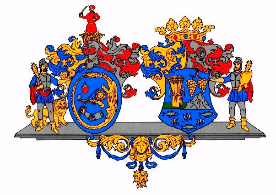 Hajdú-Bihar Vármegye ÖnkormányzatánakKözgyűléseKÖZGYŰLÉSI ELŐTERJESZTÉS8.Előterjesztő:Bulcsu László, a Közgyűlés alelnökeTárgy:Pályázat benyújtása a HUNG-2024 „a nemzeti értékek és hungarikumok gyűjtésének, népszerűsítésének, megismertetésének, megőrzésének és gondozásának támogatására” tárgyú felhívásraKészítette:Dr. Dráviczky GyöngyiVéleményező bizottságok:Fejlesztési, Tervezési és Stratégiai BizottságPénzügyi BizottságBulcsu LászlóalelnökDr. Dobi Csabajegyző